МОУ «Красноборская средняя школа»УТВЕРЖДЕНАприказом МОУ «Красноборская СШ»от 17.03.2023 № 72                                                                                             Автор-составитель программы:                                                                                             Кузовлева Т.А.2023 годПаспорт программыВведениеЗабота о подрастающем поколении – одно из наиболее важных направлений государственной политики. Тем более важно, чтобы во время летних каникул дети смогли интересно и с пользой провести время, отдохнуть. Летние каникулы самые длинные в году и самые долгожданные, происходит разрядка накопившейся за год напряженности, восстановление израсходованных сил, здоровья, развитие творческого потенциала. Летний период – один из важнейших этапов в жизни школы. Именно в это время формируется фундамент следующего года обучения.   Важно также поддерживать материально-техническое состояние школы. И именно в этом направлении учащиеся могут помочь школе. Это и наведение порядка на территории школы, внутри самой школы; починка мебели; озеленение территории, разбивка клумб, посадка деревьев и кустарников, поливка, прополка. Самим детям такая работа тоже необходима. Это приобретение первичных профессиональных умений и навыков, и воспитание бережного отношения к имуществу школы, формирование экологической культуры. Большая роль отводится организации занятости детей в летний период времени, как мощная форма против безнадзорности, асоциального поведения подростков. 	Программа «КРУТО» (команда ребят, умеющих трудиться и отдыхать) является оздоровительно-образовательной и направлена на раскрытие индивидуальных способностей школьников в процессе организации совместной деятельности. Она предполагает трудовую и развлекательную деятельность.Цель: создание оптимальных условий для  организации отдыха и оздоровления детей в летний период, для формирования трудовых навыков учащихся. Задачи:создание условий для организованного отдыха учащихся;формирование интереса к различным видам деятельности, в том числе и трудовым;пропаганда здорового образа жизни, укрепление здоровья, содействие полноценному физическому развитию;развитие познавательной активности, творческого потенциала подростков;закрепление практических навыков хозяйственных работ в процессе благоустройства школы в летний период;формирование отношений сотрудничества и содружества в коллективе сверстников и во взаимодействиях с взрослыми.Нормативно-правовое обеспечениеКонвенция о правах ребенка Конституция РФ Федеральный закон от 24 июля 1998 г. № 124-ФЗ «Об основных гарантиях прав ребенка в Российской Федерации» в редакции Федерального закона от 28 декабря 2016 г.Федерального закона от 29.12.2012 № 273-ФЗ «Об образовании в Российской Федерации». Федеральный закон от 21 ноября 2011 г. № 323-ФЗ «Об основах охраны здоровья граждан в Российской Федерации».Федеральный закон от 21 декабря 1996 г. № 159-ФЗ «О дополнительных гарантиях по социальной поддержке детей-сирот и детей, оставшихся без попечения родителей». Федеральный закон от 29 декабря 2010 г. № 436-ФЗ «О защите детей от информации, причиняющей вред их здоровью и развитию». Стратегия развития воспитания в Российской Федерации на период до 2025 года (утв. Распоряжением Правительства РФ от 29.05.2015 № 996-р.Распоряжение Правительства РФ от 22.05.2017 № 978-р «Об утверждении Основ государственного регулирования и государственного контроля организации отдыха и оздоровления детей».Указ Президента Российской Федерации от 23.12.2017г № 1621 «Об утверждении основ государственной политики Российской Федерации в области пожарной безопасности на период 2030г».Санитарно-эпидемиологические требования к организации воспитания и обучения, отдыха  оздоровления детей и молодежи СанПиН 2.4.3648-20Постановление администрации Шатковского муниципального района «Об организации отдыха, оздоровления и занятости детей и молодежи Шатковского муниципального района в 2022г.» от 27.12.2021г.Устав МОУ «Красноборская СШ» Положение о лагере труда и отдыха.Кадровое обеспечениеЗаместитель директора по воспитательной работе:Общее руководство летней оздоровительной компанииНачальник лагеря:организует, координирует и контролирует работу сотрудников лагеря;обеспечивает безопасность жизни и здоровья детей и сотрудников лагеря;руководит работой педагогического и вспомогательного персоналаВоспитатель:обеспечивает реализацию плана работы;обеспечивает и отвечает за безопасность детей во время трудовой деятельности и при проведении культмассовых мероприятий;несет материальную ответственность за имуществоРаботники столовой:обеспечивают полноценное сбалансированное питание и питьевой режимТехнический персонал:обеспечивают чистоту помещений, находящихся в распоряжении лагеряНаправления и содержание деятельностиПлан реализации программы                        Этапы реализации программы:1.  Подготовительный этапПодбор кадровПроведение теоретических и практических занятий с работниками лагеря, инструктивных совещанийПодготовка методических материаловПодготовка материально-технической базы.2. Организационный этапФормирование звеньевОпределение штатного расписания работников ЛТОЗнакомство с режимом работы лагеря и его правиламиОпределение плана работы по организации трудовой  деятельности и отдыха детей в лагере.3. Основной этап Трудовые дела по плануДосуговые мероприятия по плануЭкскурсии, походыМетодическая работа с воспитателямиРазмещение информации о событиях в лагере ВК.4. Заключительный этапЗакрытие сменыОбобщение итогов деятельностиСбор отчетного материалаВыпуск фотоальбома  лагеряАнализ деятельности лагеряРекомендации на следующий год.Механизм реализации программыОжидаемые результатыОценка эффективности реализации программыСоциальный эффект:организация общественно-полезной деятельности детей в летнее время;занятость детей в летнее время;повышение общественной активности;укрепление связей школы, семьи, общественностиОздоровительный эффект:формирование здорового образа жизни;укрепление здоровья воспитанниковРазвивающий эффект:приобретение новых трудовых умений и навыков;развитие творческих способностей, познавательных интересов детей;приобщение детей к трудовой, природоохранной деятельности;углубление знаний о трудовых традициях, культуре, природе родного краяВоспитательный эффект:формирование гражданской позиции;создание условий для подростков группы «риска» в организации различных форм труда и отдыха.Правила жизни лагеряЛагерь – наш дом, мы хозяева в нем.Чистота,  порядок, уют и покой зависят, прежде всего, от насВремя дорого у нас, береги каждый часКаждое дело должно начинаться и заканчиваться вовремя. Не заставляй  ждать себя и беспокоить напрасно другихКаждый в ответе за то, что происходит.Помни, что о тебе заботятся, хотят видеть в твоих поступках только хорошее. Сначала подумай, потом действуй. Не стесняйся спросить совета.Законы  лагеряГлавный закон «Все новое узнай и в лагерь передай»Закон «Ноль-ноль» (все делай вовремя, никогда не опаздывай)Мы в дружбу верим, все как один и руку дружбы всегда подадимБудь всегда весел, бодр, никогда не падай духомБудь настойчив и трудолюбив в задуманномНазвание лагеряЛагерь труда и отдых «Энтузиаст»Тип лагеряЛагерь с дневным пребыванием детейПродолжительность смены10 днейКоличество смен1 сменаНазвание проводящей организацииМОУ «Красноборская средняя  школа»Адрес организациис. Красный Бор, ул. Молодежная, д.3Телефон8(83190) 49343Полное название программыПрограмма «КРУТО» Команда Ребят, Умеющих Трудиться и ОтдыхатьКадровое обеспечение программыКузовлева Т.А. –начальник лагеряДорожкина О.В. – воспитательКараулов М. П. – воспитательЗолотова Е.А. - воспитательУчастники программыУчащиеся 8-10 классовКоличество участников20 человекВозраст участников14-17 летСроки реализации01 июня – 15 июняУсловия участия в программеДобровольность, взаимопониманиеКраткое содержание программыВключение в трудовую деятельность, укрепление физического, психического и эмоционального здоровья детей.Трудовое«Труд – это могучий воспитатель в педагогической системе воспитания»А. С. МакаренкоТрудовое«Труд – это могучий воспитатель в педагогической системе воспитания»А. С. Макаренко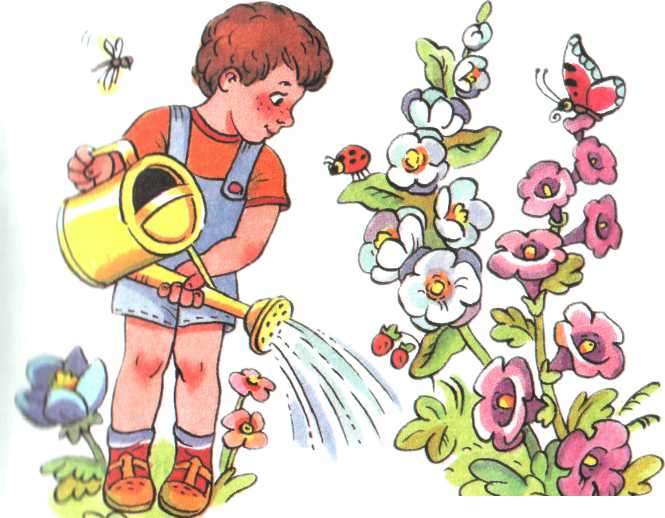 Цель:  развитие трудовых навыков через различные делаСодержание деятельности:озеленение школьного двора;благоустройство пришкольной территории.Содержание деятельности:озеленение школьного двора;благоустройство пришкольной территории.Гражданско-патриотическое«Всякая благодарная личность глубоко осознает свое кровное родство,свои кровные связи с Отечеством»                                                                                                                                В. Г. БелинскийГражданско-патриотическое«Всякая благодарная личность глубоко осознает свое кровное родство,свои кровные связи с Отечеством»                                                                                                                                В. Г. Белинский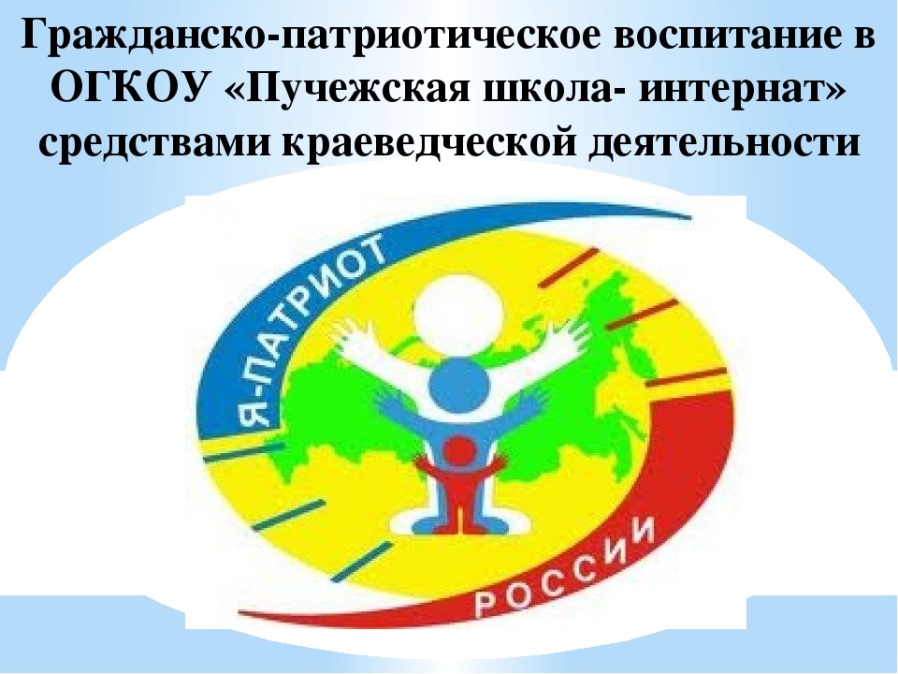 Цель: развитие общественной активности, воспитание сознательного отношения к труду и трудовым традициямСодержание деятельности:благоустройство территории обелиска;шефская помощь ветеранам Великой Отечественной войны, труженикам тыла, ветеранам труда;волонтерская деятельность.Содержание деятельности:благоустройство территории обелиска;шефская помощь ветеранам Великой Отечественной войны, труженикам тыла, ветеранам труда;волонтерская деятельность.Спортивно-оздоровительное«У кого есть здоровье, у того есть надежда,У кого есть надежда, у того есть все»                                                                                                Восточная мудростьСпортивно-оздоровительное«У кого есть здоровье, у того есть надежда,У кого есть надежда, у того есть все»                                                                                                Восточная мудрость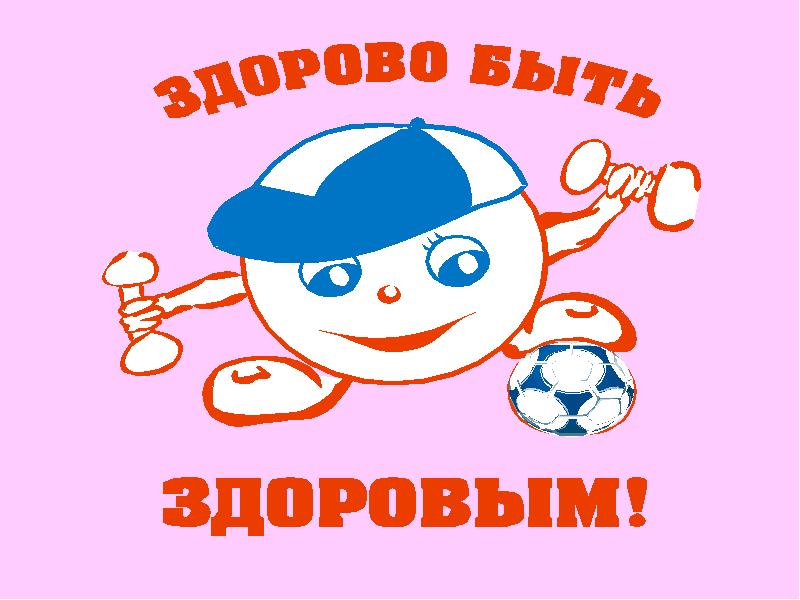 Цель: способствовать укреплению навыков ЗОЖ, воспитание здорового спортивного соперничества между детьмиСодержание деятельности:спортивные соревнования;занятия с элементами тренинга, беседы по профилактике алкоголизма, табакокурения,  наркомании;Содержание деятельности:спортивные соревнования;занятия с элементами тренинга, беседы по профилактике алкоголизма, табакокурения,  наркомании;Экологическое«Только в общении с природой человек может достигнуть нравственного совершенства»В.И. ВернадскийЭкологическое«Только в общении с природой человек может достигнуть нравственного совершенства»В.И. Вернадский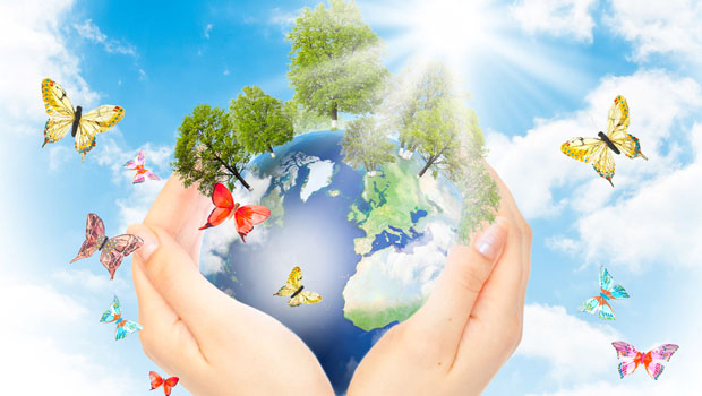 Цель: воспитание любви к природе,приобщение к природоохранной деятельностиСодержание деятельности:благоустройство пришкольной территории и улиц села;рейды по очистке берегов  реки «Теша» и озера «Глуховское».Содержание деятельности:благоустройство пришкольной территории и улиц села;рейды по очистке берегов  реки «Теша» и озера «Глуховское».ДатаМероприятияОтветственные 1 июня- Открытие лагеря  труда и отдыха- Инструктаж по охране труда, пожарной и антитеррористической безопасности, ПДД- Распределение обязанностей - Выбор органа детского самоуправления - Совет лагеря- Определение законов лагеря- Знакомство с режимом, планом работы - Полив клумб, цветов в кабинетах- Игра «В кругу друзей»Кузовлева Т.А.Караулов М. П.Золотова  Е.А.Дорожкина О.В.2 июня- Уборка пришкольной территории- Прополка парка- Викторина «Мы за здоровый образ жизни!»Золотова Е.А.Дорожкина О.В.Караулов М. П.5 июня- Обрезка кустов- Уборка пришкольной территории, парка- Уборка учебных помещений, коридоров- Театрализованная экологическая сказка «Репка» - Устный журнал «Эта хрупкая планета»Караулов М. П.	Караулов М. П.Золотова Е.А.Дорожкина О.В.Дорожкина О.В.6 июня- Посадка капусты- Прополка и полив цветников - Полив огорода- Пушкинский день Караулов М. П.Дорожкина О.В. Золотова Е.А.Дорожкина О.В.7 июня- Благоустройство пришкольной территории- Прополка пришкольного участка- Прополка и полив цветников - Квест «Мир безопасной жизнедеятельности» Караулов М. П.Золотова Е.А.Дорожкина О.В.8 июня- Прополка пришкольной территории- Прополка и полив цветников - Полив цветов в классных комнатах- Посещение музея леса- Спортивная программа «Виртуозы мяча»Караулов М. П.Золотова Е.А.Золотова Е.А.Дорожкина О.В.Караулов М. П.9 июня-Уборка учебных помещений, коридоров- Прополка и полив цветников, пришкольного участка - День России. Мероприятие «Твое величие Россия»- Уборка пришкольной территории Караулов М. П.Золотова Е.А.Дорожкина О.В.Караулов М. П.Караулов М. П.13 июня-Уборка подвальных помещений- Полив клумб, полка лука и картошки - Мытье стен, полов школьных коридоров- Комический футболКараулов М. П.Золотова Е.А.Золотова Е.А.Дорожкина О.В.14 июня- Благоустройство пришкольной территории- Прополка и полив цветников, пришкольного участка - Полив цветов в классных комнатах- День кино. Просмотр фильма «Там, где мечтают медведи»Караулов М. П.Золотова Е.А.Золотова Е.А.Дорожкина О.В. 15 июня- Уборка пришкольной территории- Полив клумб, пришкольного участка- Закрытие лагеряКараулов М. П.Золотова Е.А.Дорожкина О.В. 